IOS SetupeduroamUnder Settings | Wi-Fi | Select eduroam.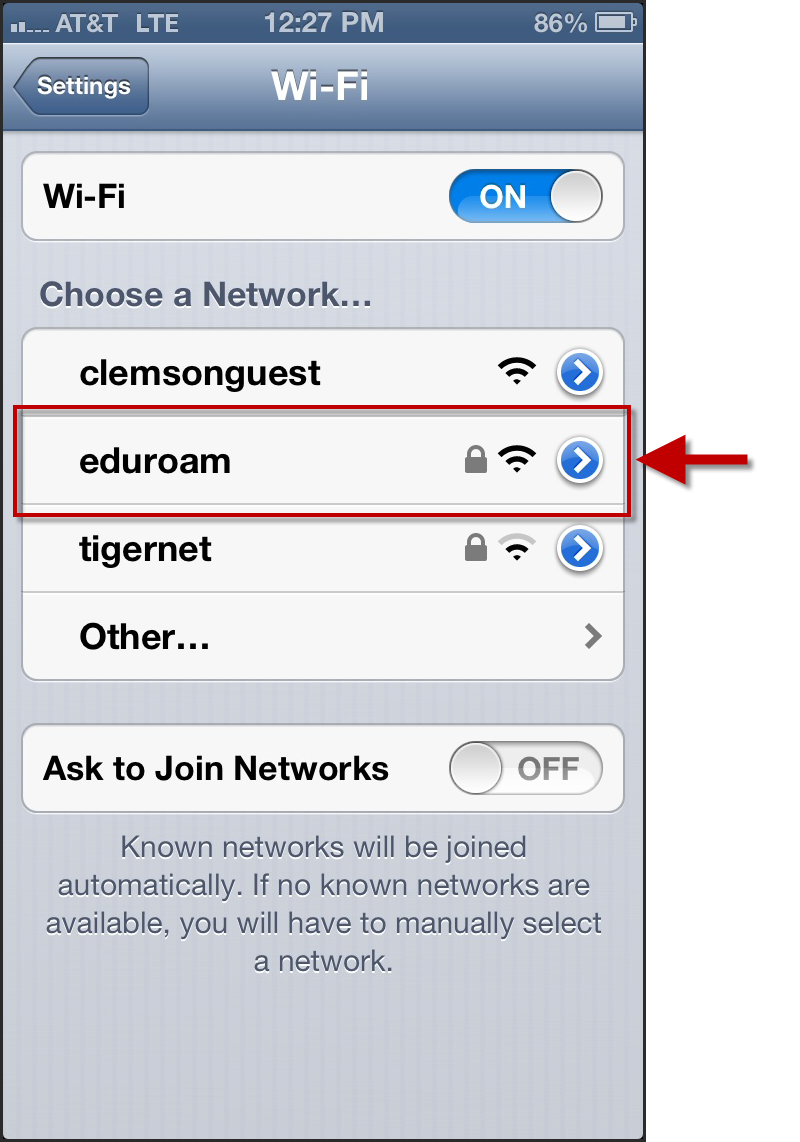 Enter your username@clemson.edu and password.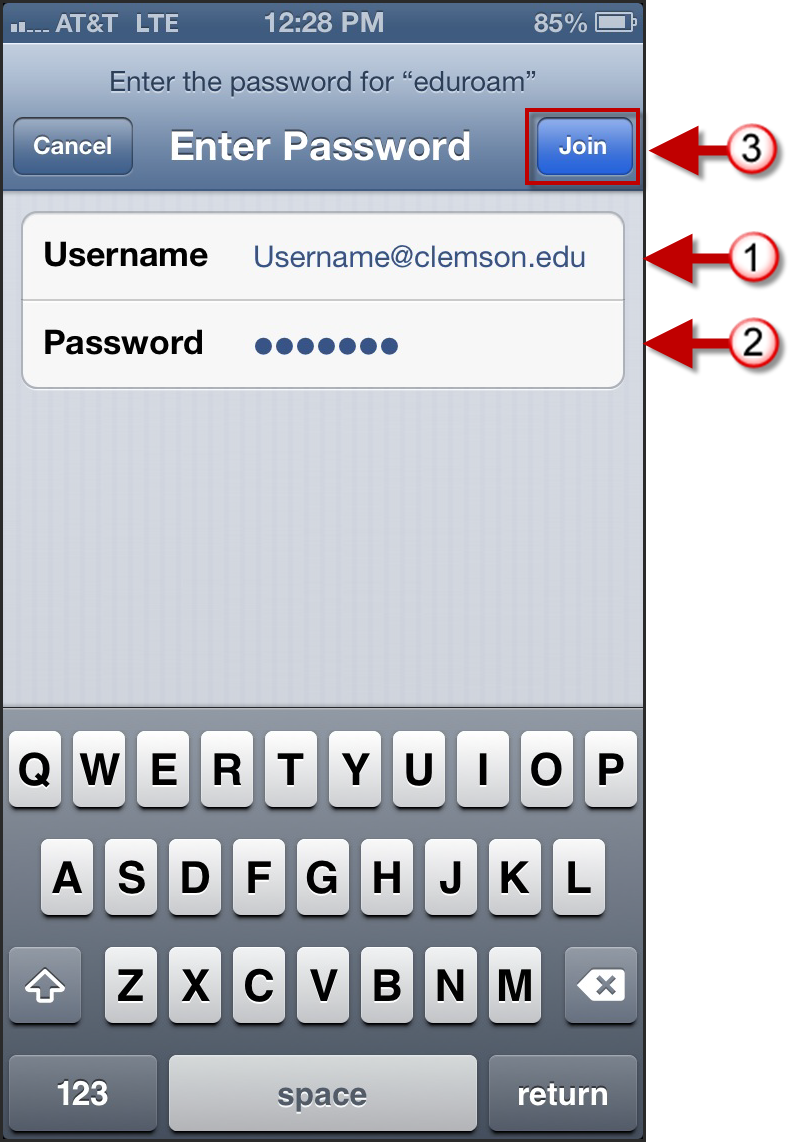 Then click Join.Click Accept.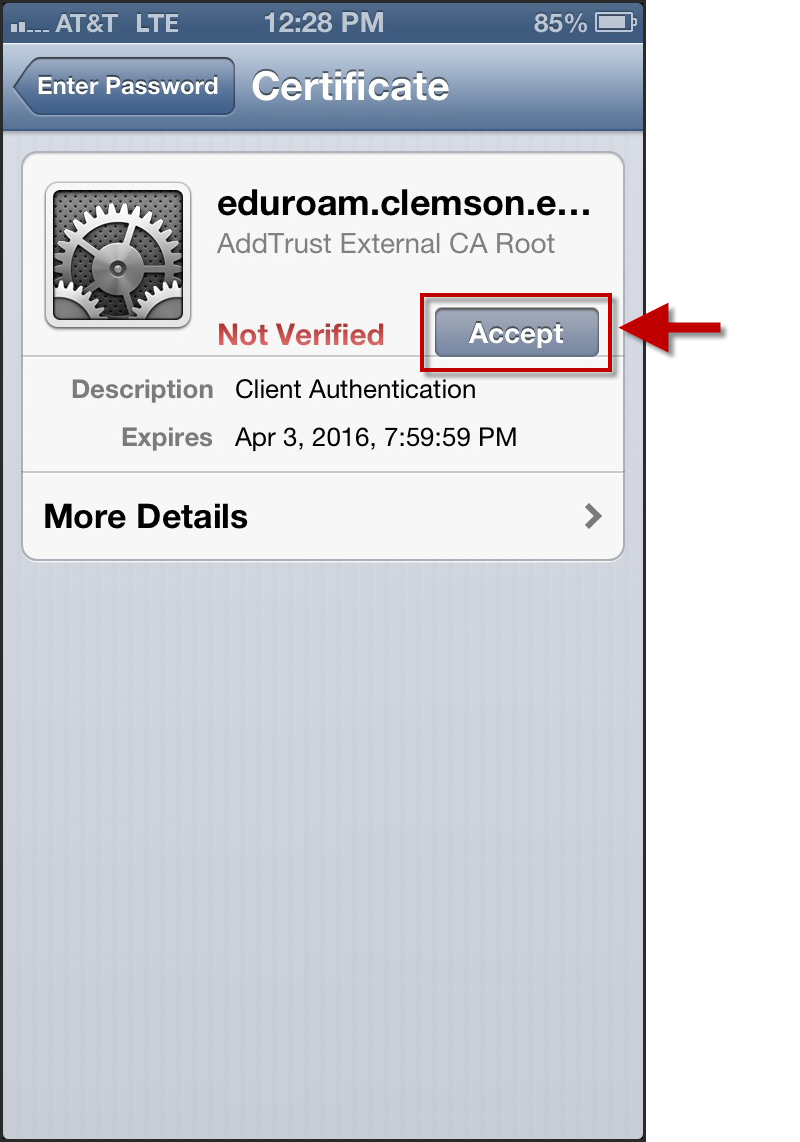 You are now connected to eduroam.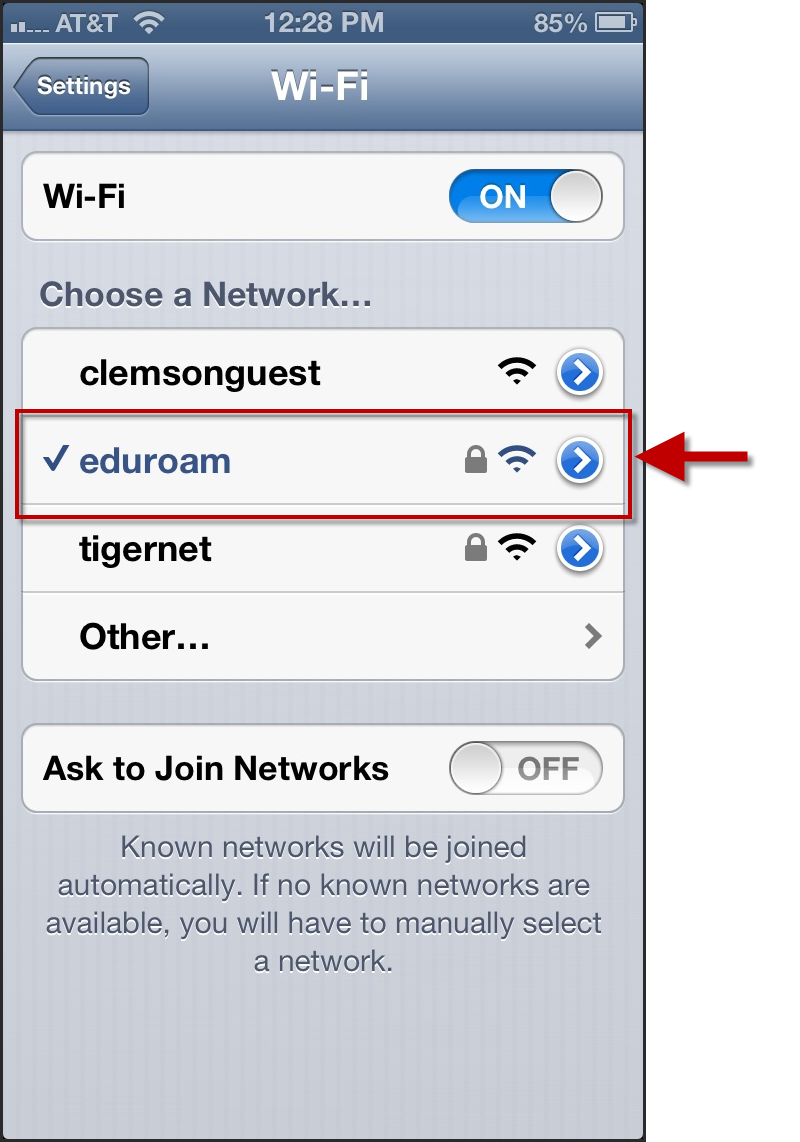 